Supplemental Digital Content 2. Flowchart of patients in the participating ICUs during the study period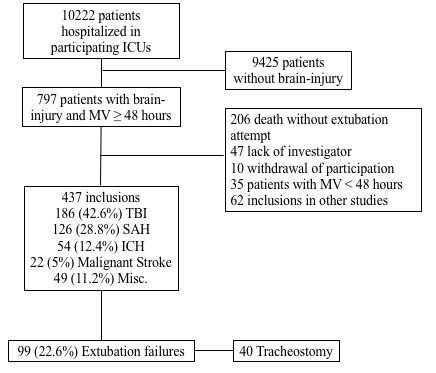 Legend: MV : mechanical ventilation. TBI : Traumatic Brain Injury. SAH: Aneurysmal Subarachnoid Haemorrhage. ICH: Intra-Cranial Haemorrhage. Misc.: Miscellaneous.